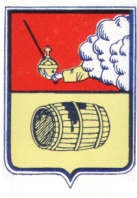 МУНИЦИПАЛЬНОЕ ОБРАЗОВАНИЕ "ВЕЛЬСКОЕ"СОВЕТ ДЕПУТАТОВ МО «ВЕЛЬСКОЕ»IV СОЗЫВА___________________________________________________________165 150, Архангельская область г. Вельск ул. Советская д.33, тел 8(81836)6-44-86(17 очередная сессия)РЕШЕНИЕ От  27 марта 2018 года     № 138       Об избрании главы муниципального образования «Вельское»           В соответствии с Федеральным законом от 06.10.2003 №131 – ФЗ «Об общих принципах организации местного самоуправления в Российской Федерации», областным законом от 23.09.2004 № 259 – внеоч. – ОЗ «О реализации государственных полномочий Архангельской области в сфере правового регулирования организации и осуществления местного самоуправления», Уставом муниципального образования «Вельское», Положением «О порядке проведения конкурса по отбору кандидатур на должность главы муниципального образования «Вельское», утверждённым решением Совета депутатов муниципального образования «Вельское» от 14.11.2017 № 105, Совет депутатов муниципального образования «Вельское» четвертого созыва РЕШАЕТ:Избранным главой муниципального образования «Вельское» считать Ежова Дмитрия Владимировича, как набравшего большинство голосов от установленного числа депутатов Совета депутатов МО «Вельское».           2.  Решение вступает в силу со дня его официального опубликования.Председатель Совета депутатов МО «Вельское»                       В.И. Горбунов